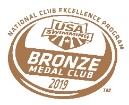 Weekly Splash – February 25thGood Luck to all swimmers racing this weekend at 13O NJS Silver/Bronze Meet!  Swim Fast!RBY Swim Team Mission Statement: To provide a positive team environment that promotes respect, integrity, perseverance and accountability which enables optimal health and athletic development through swim training, instruction and competition. Senior 1 / Seniors / Senior 1W Group – National Swimmers:  Sr/Sr1/Sr1W National swimmers revised practice schedule for Thursday and Friday (2/28 and 3/1):Thursday February 28th: Group 1 – 4:00 to 6:00 pm swimmers can lift before or afterwards but must be on deck at 4:00 pm. Group 2 – 5:45 to 7:45 pm; swimmers should lift before but must be on deck at 5:45 pm. This Thursday, 2/28 Sr1 group is first, Sr is the late practice.Friday, March 1st: Spin 4:15 to 5:15 (Girls spin first, boys second). All Swimmers on deck at 5:30, practice will be over by 7:30 pm.Sr/Sr1/Sr1W State Qualifiers: Any Sr/Sr1 or Sr1W State qualifier that has not yet attained a short course national qualifying time will follow the practice schedule outlined below beginning Monday, February 18th up until States: Monday/Wednesday @ Red Bank - 7:30 to 9:15 pm; Tuesday/Thursday @ Camp Zehnder - 4:00 to 5:45 pm; Friday @ Camp Zehnder - 4:00 to 6:00 pm; Saturdays - TBD (follow 1B schedule) Family Folders: Please be sure to check your family folders. They are overflowing with championship ribbons and medals for our awesome swimmers! Even if your swimmer’s season is over, please consider stopping by to collect your child’s medals and ribbons. Yearbook: It's Championship season!  Are you so excited? Make sure to think about honoring your swimmer with a special page in our yearbook dedicated to solely to them and their accomplishments this season.  Contact you PLR for the forms.If you are new and would like to see a yearbook to gather ideas please go to the bottom drawer of our family folder cabinet where extra yearbooks are located.  If you own a business and would like to advertise, we offer those opportunities as well.Photos: When sending photos for possible submission to our yearbook please use the following email: rbyswimteamphotos@gmail.com.  Purchased yearbook ads should still be sent to: rbyyeabook@gmail.com Please contact Michele Foreback at zani4back@gmail.com with any questions. 11 and older Banquet: Time is drawing near to celebrate with an end of the season banquet for all Junior and Senior level swimmers.   What better choice than a Cinco de Mayo theme as the banquet will be held on May 5th at Jacques Catering (500 Palmer Ave Middletown NJ) from 12pm to 4pm.  You will need to RSVP for each and every one of your 11 and older swimmer(s) and parent/guardian attending. Unfortunately, due to space restrictions, we are unable to allow for 10 and under or non-swimmer siblings.  All junior level swimmers must be accompanied by an adult. If a parent cannot attend, another swimmer's parent must be responsible for your swimmer.The cost of the meal for parents/guardians will be $41.00 while swimmers are included.    For all junior level swimmers, please select the child meal.  If you choose, you can upgrade their meal for a $23.00 surcharge. If you have any questions, please contact Sarah Neno at rbyswimteam@gmail.com Please click on the link below to RSVP before the deadline of April 14th: https://rby2019banquet.app.rsvpify.com/ Team Tryouts: There will be tryouts on Monday, March 18, 2019 @ Red Bank YMCA @ 6:00 pm.  See website for additional information.Team Unify Volunteer Opportunity: Team Unify will open Monday January 25th between 6-8pm for March Try Outs (details are on the website).  This will be one of the last opportunities to earn points.  Families who have met their obligations are asked not to sign up for a few days to allow those families who need points the chance to work. As we have mentioned, if you are finding yourself short on points, please do not panic.  Please email your PLR who will reach out to the Parent Board and we will find jobs outside of swim meets for you to earn points. Meet Schedule:Championship Meets: - NJ YMCA 12 U States – This meet is scheduled for February 22-24th.NJS 13O Silver/Bronze – This meet is scheduled for March 2-3rd.NJ YMCA 13 O States -This meet is scheduled for March 7-10th.NJS 14U JO’s – This meet is scheduled for March 22-24thYMCA SC Nationals – This meet is scheduled for April 1 – 5th.Eastern Zones – This meet is scheduled for April 3-6th.